Blog worksheet 1GeographyClass 9Ms Aziza WajahatQ Locate the following on the given map of Pakistan.4 Provinces, FATA and Gilgit BaltistanNeighboring countriesArabian SeaCities: Karachi, Islamabad, Lahore, Quetta, Peshawar, Multan, Faisalabad, Sialkot, Chitral, Dir, Gilgit, Gwadar, Hyderabad, Sukkur, Murree.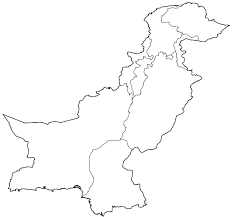 